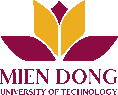 ĐƠN XIN HỦY 
HỌC PHẦN MÔN HỌCKính gửi:   - Ban Giám hiệu Trường Đại học Công nghệ Miền Đông;         - Viện Sau đại học và Đào tạo ngắn hạn.Họ tên học viên: 	Ngày sinh: 	 Nơi sinh: 	MSHV: 	 Lớp:		Chuyên ngành: 	 Khóa: 	Số điện thoại: 	 Email: 	Tôi viết đơn này kính đề nghị Nhà trường xem xét cho phép tôi được hủy các học phần môn học sau:Kính xin quý Nhà trường xem xét và giải quyết.Trân trọng cảm ơn!TRƯỜNG ĐẠI HỌCCÔNG NGHỆ MIỀN ĐỒNGCỘNG HÒA XÃ HỘI CHỦ NGHĨA VIỆT NAMĐộc lập - Tự do - Hạnh phúcVIỆN SAU ĐẠI HỌC VÀĐÀO TẠO NGẮN HẠNSTTTên học phầnMã MHSố TCLý do1234Đồng Nai, ngày .... tháng .... năm 20…Viện Sau đại học và đào tạo ngắn hạnĐồng Nai, ngày .... tháng .... năm 20…Học viên(ký và ghi rõ họ tên)